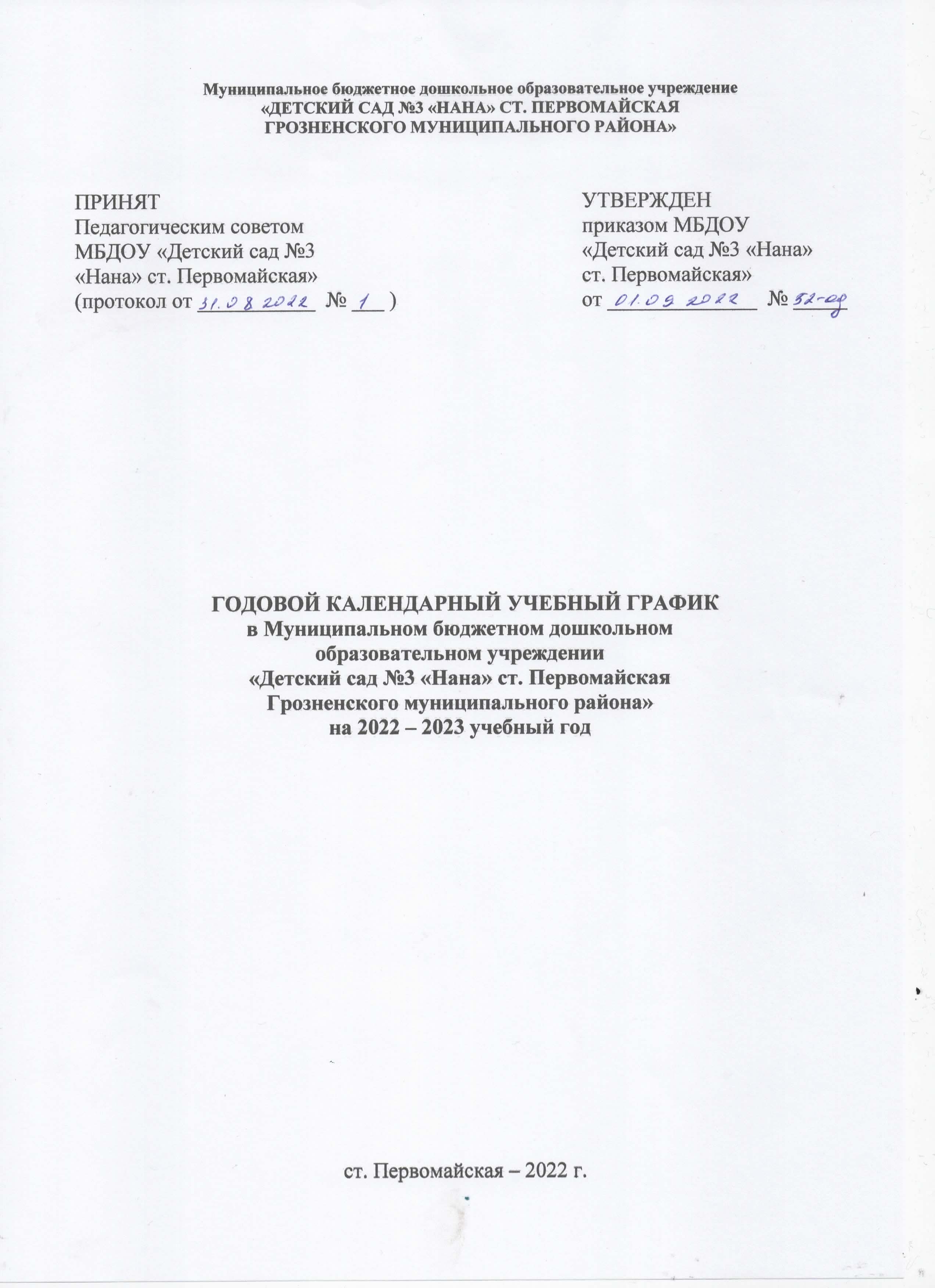 Пояснительная записка1. Годовой календарный учебный график – является локальным нормативным документом, регламентирующим общие требования к организации образовательного процесса на 2022 – 2023 учебный год МБДОУ «Детский сад №3 «Нана» ст. Первомайская Грозненского муниципального района» (далее – ДОУ)2. Годовой календарный учебный график ДОУ разработан в соответствии:2.1. ФЗ № 273 от 29.12.2012 г. «Об образовании в Российской Федерации» с изменениями от 08.12.2020г. приказом Министерства образования РФ от 30.08.2013 1014 «Об утверждении Порядка организации и осуществления образовательной деятельности по основным общеобразовательным программам — образовательным программам дошкольного образования», «Федерального государственного образовательного стандарта дошкольного образования» (утверждённого приказом Министерства образования РФ от 17. 10.2013 1155).          2.2. Постановление Главного санитарного врача РФ, от 28.09.2020г. № 28, «Об утверждении санитарных правил СанПиН 2.4.3648-20 «Санитарно-эпидемиологические требования к организациям воспитания и обучения, отдыха и оздоровления детей и молодежи»;2.3. Уставом ДОУ;2.4. Основной образовательной программой ДОУ;3. Годовой календарный учебный график учитывает в полном объёме возрастные психофизические особенности воспитанников и отвечает требованиям охраны их жизни и здоровья.4. Содержание годового календарного учебного графика ДОУ включает в себя следующее:- количество возрастных групп ДОУ;- начала учебного года;- окончания учебного года;- сроки проведения мониторинга;- продолжительность учебной недели;- продолжительность учебного года;- режим работы ДОУ в учебном году;- режим работы ДОУ в летний период;- проведение организованной образовательной деятельности;- культурно - досуговая деятельность.5. Годовой календарный учебный график обсуждается и принимается Педагогическим советом, утверждается приказом заведующего ДОУ до начала учебного года. Все изменения, вносимые ДОУ в годовой календарный учебный график, утверждаются приказом заведующего ДОУ и доводятся до всех участников образовательного процесса.6. ДОУ в установленном законодательством Российской Федерации порядке несёт ответственность за реализацию в полном объёме образовательных программ в соответствии с годовым календарным учебным графиком.Годовой календарный учебный график на 2022 – 2023  учебный годОрганизованная образовательная деятельностьКультурно - досуговая деятельность№СодержаниеВозрастные группыВозрастные группыВозрастные группыВозрастные группы№Содержание2-ая группараннего возрастаМладшаягруппаСредняягруппаСтаршаягруппа1.Количество возрастных групп11111.Количество возрастных групп4 групп4 групп4 групп4 групп2.Начало учебного года01.09.2022 г.01.09.2022 г.01.09.2022 г.01.09.2022 г.3.Окончание учебного года31.05.2023 г.31.05.2023 г.31.05.2023 г.31.05.2023 г.4.Сроки проведения мониторинга10.10.2022 г. по 21.10.2022 г. (2 недели)10.04.2023 г. по 21.04.2023 г. (2 недели)10.10.2022 г. по 21.10.2022 г. (2 недели)10.04.2023 г. по 21.04.2023 г. (2 недели)10.10.2022 г. по 21.10.2022 г. (2 недели)10.04.2023 г. по 21.04.2023 г. (2 недели)10.10.2022 г. по 21.10.2022 г. (2 недели)10.04.2023 г. по 21.04.2023 г. (2 недели)5.Продолжительность учебной неделиПятидневная рабочая неделя. Выходные дни: суббота, воскресенье и праздничные дни в соответствии с законодательством Российской ФедерацииПятидневная рабочая неделя. Выходные дни: суббота, воскресенье и праздничные дни в соответствии с законодательством Российской ФедерацииПятидневная рабочая неделя. Выходные дни: суббота, воскресенье и праздничные дни в соответствии с законодательством Российской ФедерацииПятидневная рабочая неделя. Выходные дни: суббота, воскресенье и праздничные дни в соответствии с законодательством Российской Федерации6.Продолжительность учебного года37 недель37 недель37 недель37 недель7.Режим работы ДОУ в учебном годуПятидневная рабочая неделя. Выходные дни: суббота, воскресенье и праздничные дни в соответствии с законодательством Российской Федерации. Продолжительность работы 12 часов ежедневно, с 7.00 – 19.00 часПятидневная рабочая неделя. Выходные дни: суббота, воскресенье и праздничные дни в соответствии с законодательством Российской Федерации. Продолжительность работы 12 часов ежедневно, с 7.00 – 19.00 часПятидневная рабочая неделя. Выходные дни: суббота, воскресенье и праздничные дни в соответствии с законодательством Российской Федерации. Продолжительность работы 12 часов ежедневно, с 7.00 – 19.00 часПятидневная рабочая неделя. Выходные дни: суббота, воскресенье и праздничные дни в соответствии с законодательством Российской Федерации. Продолжительность работы 12 часов ежедневно, с 7.00 – 19.00 час8.Режим работы в летний период01.06.2022 г – 31.08.2023г.Пятидневная рабочая неделя. Выходные дни: суббота, воскресенье и праздничные дни в соответствии с законодательством Российской Федерации. Продолжительность работы 12 часов ежедневно, с 7.00 – 19.00 час01.06.2022 г – 31.08.2023г.Пятидневная рабочая неделя. Выходные дни: суббота, воскресенье и праздничные дни в соответствии с законодательством Российской Федерации. Продолжительность работы 12 часов ежедневно, с 7.00 – 19.00 час01.06.2022 г – 31.08.2023г.Пятидневная рабочая неделя. Выходные дни: суббота, воскресенье и праздничные дни в соответствии с законодательством Российской Федерации. Продолжительность работы 12 часов ежедневно, с 7.00 – 19.00 час01.06.2022 г – 31.08.2023г.Пятидневная рабочая неделя. Выходные дни: суббота, воскресенье и праздничные дни в соответствии с законодательством Российской Федерации. Продолжительность работы 12 часов ежедневно, с 7.00 – 19.00 час9.Праздничные дни в течение учебного года- 1 сентября «День знаний»;- 3 сентября «День солидарности в борьбе с терроризмом»- 6 сентября «День Чеченской Республики»;- 18 сентября «День чеченской женщины»;- 27 сентября «День дошкольного работника»;- Праздник Осени- 4 ноября «День народного единства»;- 9 декабря «День героев Отечества»;- 12 декабря «День Конституции Российской Федерации»;- 31 декабря «Новый год»;- 23 февраля «День Защитника Отечества»;- 8 марта «Международный женский день»;- 23 марта «День Конституции Чечни»;- 12 апреля «День космонавтики»;- 16 апреля «День Мира в Чечне»;- 27 апреля «День Чеченского языка»- 1 мая «Праздник Весны и Труда»;- 9 мая «День Победы», - 10 мая «День Скорби»- 25 Выпускной бал- 1 сентября «День знаний»;- 3 сентября «День солидарности в борьбе с терроризмом»- 6 сентября «День Чеченской Республики»;- 18 сентября «День чеченской женщины»;- 27 сентября «День дошкольного работника»;- Праздник Осени- 4 ноября «День народного единства»;- 9 декабря «День героев Отечества»;- 12 декабря «День Конституции Российской Федерации»;- 31 декабря «Новый год»;- 23 февраля «День Защитника Отечества»;- 8 марта «Международный женский день»;- 23 марта «День Конституции Чечни»;- 12 апреля «День космонавтики»;- 16 апреля «День Мира в Чечне»;- 27 апреля «День Чеченского языка»- 1 мая «Праздник Весны и Труда»;- 9 мая «День Победы», - 10 мая «День Скорби»- 25 Выпускной бал- 1 сентября «День знаний»;- 3 сентября «День солидарности в борьбе с терроризмом»- 6 сентября «День Чеченской Республики»;- 18 сентября «День чеченской женщины»;- 27 сентября «День дошкольного работника»;- Праздник Осени- 4 ноября «День народного единства»;- 9 декабря «День героев Отечества»;- 12 декабря «День Конституции Российской Федерации»;- 31 декабря «Новый год»;- 23 февраля «День Защитника Отечества»;- 8 марта «Международный женский день»;- 23 марта «День Конституции Чечни»;- 12 апреля «День космонавтики»;- 16 апреля «День Мира в Чечне»;- 27 апреля «День Чеченского языка»- 1 мая «Праздник Весны и Труда»;- 9 мая «День Победы», - 10 мая «День Скорби»- 25 Выпускной бал- 1 сентября «День знаний»;- 3 сентября «День солидарности в борьбе с терроризмом»- 6 сентября «День Чеченской Республики»;- 18 сентября «День чеченской женщины»;- 27 сентября «День дошкольного работника»;- Праздник Осени- 4 ноября «День народного единства»;- 9 декабря «День героев Отечества»;- 12 декабря «День Конституции Российской Федерации»;- 31 декабря «Новый год»;- 23 февраля «День Защитника Отечества»;- 8 марта «Международный женский день»;- 23 марта «День Конституции Чечни»;- 12 апреля «День космонавтики»;- 16 апреля «День Мира в Чечне»;- 27 апреля «День Чеченского языка»- 1 мая «Праздник Весны и Труда»;- 9 мая «День Победы», - 10 мая «День Скорби»- 25 Выпускной балООДНаименование возрастных группНаименование возрастных группНаименование возрастных группНаименование возрастных группООД2-ая группараннего возрастаМладшаягруппаСредняягруппаСтаршаягруппаНачало ООД9.009.009.009.00Окончание ООД9.309.409.5010.35Недельная образовательная нагрузка (мин)1 ч. 40 мин2 ч. 30 мин3 ч. 40мин5 ч. 25 минНедельная образовательная нагрузка10101013Регламентирование образовательного процесса на один день2 занятия по 10 мин.2 занятия по 15 мин.2 занятияпо 20 мин.2-3 занятия по 25 мин.Перерыв междуООДНе менее 10 минутНе менее 10 минутНе менее 10 минутНе менее 10 минутДатаМероприятияОтветственныеСентябрьСентябрьСентябрь01.09.2022 Праздник «День знаний»Воспитатели03.09.2022«День солидарности в борьбе с терроризмом»Воспитатели06.09.2022«День Чеченской Республики»Воспитатели16.09.2022 Праздник «День чеченской женщины»Воспитатели26.09.2022Беседа с детьми «Послушание и непослушание»ВоспитателиПедагог дополнительного образования27.09.2022 Утренник «День воспитателя и работников дошкольного образования»ВоспитателиОктябрьОктябрьОктябрь05.10.2022Беседа «День города».Воспитатели09.10.2022Мероприятие к дню рождения Пророка Мухаммада (с.в.с.)Воспитатели Педагог дополнительного образования 17.10-21.10.2022 Конкурс поделок из природного материала «Фантазии осени».Воспитатели 25.10-27.10.2022 Праздник «Листопад, листопад засыпает старый сад»Воспитатели28.10. 2022 Физкультурный досуг «Лесные соревнования»Воспитатели Инструктор по физической культуреНоябрь Ноябрь Ноябрь 04.11.2022День народного единства.«Мы вместе в этом наша сила, мы разные и в этом наше богатство».Воспитатели25.11.2022 Мероприятия посвященные ко дню матери Воспитатели29.11.2022 Выставка детских рисунков «Мамочка моя»Воспитатели30.11.2022Спортивный досуг «Путешествие на сказочную планету»ВоспитателиИнструктор по физической культуреДекабрьДекабрьДекабрь09.12.2022День Героев ОтечестваВоспитатели12.12.2022День Конституции РоссииВоспитатели12.12.- 16.12.2022 Выставка поделок детско-родительского творчества «Фейерверк фантиков»Воспитатели27.12-31.12.2022 Новогодние музыкально-театрализованные праздники во всех группах «Новогодняя сказка»ВоспитателиЯнварьЯнварьЯнварь03.01.2023Тематические беседы посвященные ко Дню почитания Кунта Хаджи КишиеваВоспитатели Педагог дополнительного образованияФевральФевральФевраль18.02.2023 Выставка детско-родительского творчества «Защитники глазами детей»Воспитатели23.02.2023День защитника Отечества «Наша армия сильна»Воспитатели МартМартМарт05.03.2023 Выставка работ совместного творчества детей и педагогов «Подарок для мамы»Воспитатели04.03-05.03.2023 Мероприятия, посвящённые международному женскому дню 8 марта  –  «Наши милые мамы»Воспитатели23.03.2023День Конституции в Чеченской Республике(тематические беседы)Воспитатели Педагог дополнительного образования28.03.2023Физкультурный досуг «Волшебное превращение»Воспитатели Инструктор по физической культуреАпрельАпрельАпрель12.04.2023 «Путешествие на Луну»Воспитатели16.04.2023Детские рисунки на «Пусть всегда будет солнце!»Воспитатели27.04.2023 День Чеченского языка (мероприятия, тематические беседы)Воспитатели старших групп«День здоровья»МайМайМай01.05.2023Тематические беседы ко дню Мира и ТрудаВоспитатели02.05.-06.05.2023Выставка открыток «День Победы!»Воспитатели09.05.2023 Тематические мероприятия, посвящённые«Дню Победы»(Вечная память героям)Воспитатели10.05.2023Мероприятия, посвященные ко «Дню памяти и скорби народов ЧР»Воспитатели Педагог дополнительного образования 25.05.2023Выпускной бал Воспитатели 